Rzeszów, dnia 17 lutego 2023 r.WT.2370.8.2023INFORMACJA Z OTWARCIA OFERT Numer sprawy: WT.2370.8.2023. Nazwa zadania: „Ubezpieczenie pojazdów Komendy Wojewódzkiej Państwowej Straży Pożarnej w Rzeszowie oraz Komend Miejskich i Powiatowych Państwowej Straży Pożarnej z województwa podkarpackiego”Działając na podstawie art. 222 ust. 5 Ustawa z dnia 11 września 2019 r. - Prawo zamówień publicznych (t.j. Dz. U. z 2021 r. poz. 1129 z późn. zm.), Zamawiający informuje, że 
w prowadzonym postępowaniu w wyznaczonym terminie oferty złożyło 2 Wykonawców tj.:oferta nr 1nazwa Wykonawcy:Powszechny Zakład Ubezpieczeń S.A.Rondo Ignacego Daszyńskiego 400-843 Warszawa cena oferty brutto: 275 187,17 PLN	oferta numer 2 Towarzystwo Ubezpieczeń Wzajemnych „TUW"Biuro Regionalne w Rzeszowieul. Sokoła 4, 35 - 010 Rzeszówcena oferty brutto: 1 295 490,00 PLN	Podkarpacki Komendant WojewódzkiPaństwowej Straży Pożarnej(-)nadbryg. Andrzej Babiec(podpisano bezpiecznym podpisem elektronicznym)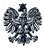 PODKARPACKI KOMENDANT  WOJEWÓDZKIPAÑSTWOWEJ STRAŻY POŻARNEJ35-016 Rzeszów, ul. Mochnackiego 4